14.5.2020.Dragi učenici!Danas ćemo uvježbavati i ponavljati naučeno…HRVATSKI JEZIK – Imenice (ponavljanje)Od zadanih imenica sastavi i zapiši u pisanku 5 rečenica. Svaka rečenica neka ima najmanje 5 riječi. Kod sastavljanja pokušaj iskoristiti što više zadanih imenica. Zatim ravnalom podcrtaj sve imenice u rečenicama.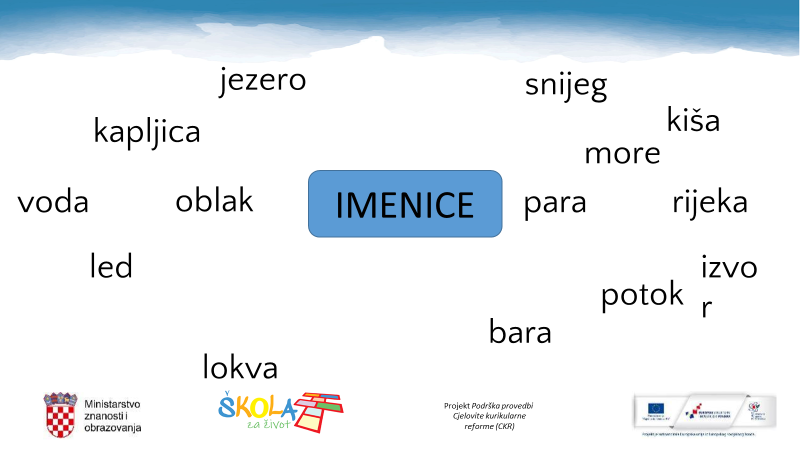 U pisanke napišite sljedeće:                                                                                                                                  14.5.2020.Imenice(ponavljanje)1.2.3.4.5.PRIRODA I DRUŠTVO – Vode u zavičaju (ponavljanje)Ponovimo što smo prošli put naučili o vodama!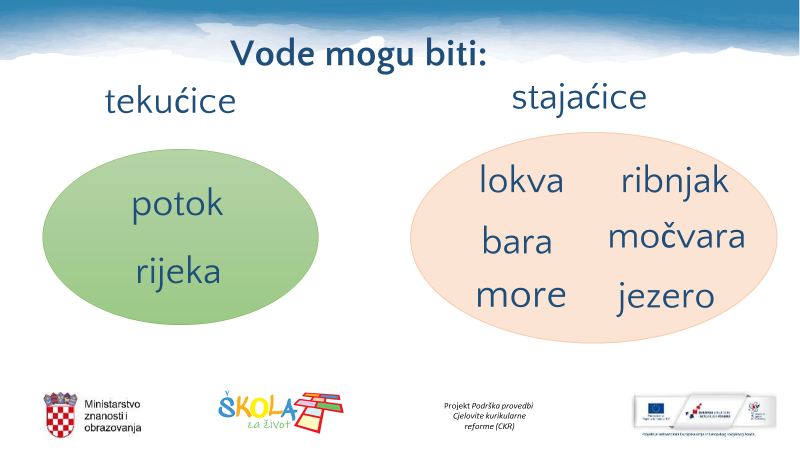 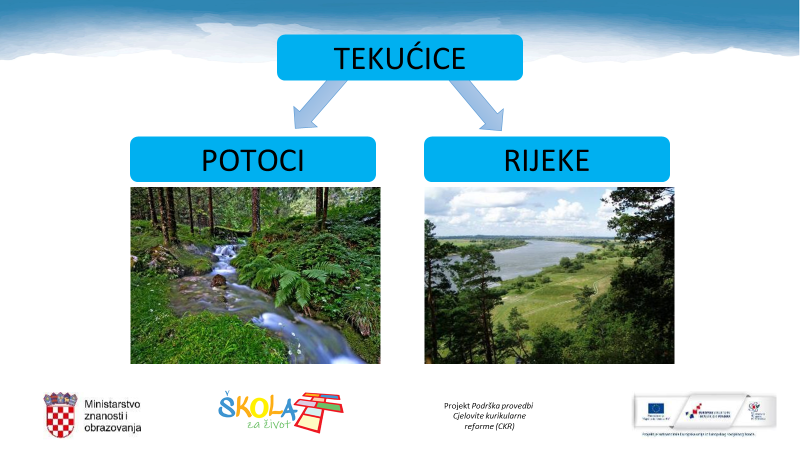 Tekućice su vode koje teku, a stajaćice su vode koje ne teku.Najmanja voda stajaćica je LOKVA, zatim slijede BARA, RIBNJAK, MOČVARA, JEZERO i najveća je MORE.Gotovo sve vode su slatke. Jedina voda koja je slana je MORE.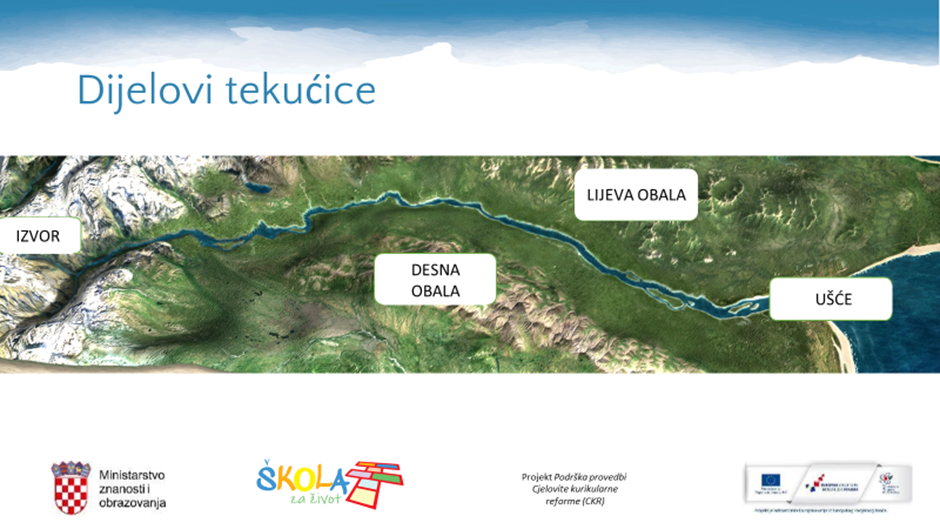 Tekućice teku od svog IZVORA prema UŠĆU. Dijelovi tekućice su: izvor, ušće, desna i lijeva obala. Stranu obale određujemo tako da nam je izvor iza leđa, a ušće ispred nas. Tako gledano, s naše lijeve strane je LIJEVA OBALA, a s desne DESNA OBALA. KORITO je udubljenje kojim teče tekućica.U bilježnice ćete napisati sljedeće:VODE U ZAVIČAJU                    VODE TEKUĆICE                                       VODE STAJAĆICE                        (teku)                                                         (ne teku – miruju)                      RIJEKE - Rječina                                       LOKVA (najmanja stajaćica)                      POTOCI                                                      BARA                                                                                          RIBNJAK                                                                                          MOČVARA                                                                                          JEZERO                                                                                          MORE (najveća stajaćica) -Jadransko more More je jedina SLANA VODA. Ostale vode su SLATKE VODE.Tekućice teku od IZVORA (mjesto gdje voda izvire iz zemlje) prema UŠĆU (mjesto gdje se rijeka ili potok ulijeva u drugu vodu). KORITO je udubljenje kojim teče tekućica.Za kraj riješite zadatke u radnoj bilježnici na stranici 85. i 86._________________________________________________________________GLAZBENA KULTURA – ponovite pjesmice „Nije lako bubamarcu“, „Zekini jadi“ i „Pred majčinom slikom“To je sve za danas. Puno vas pozdravlja vaša učiteljica Mirjana!